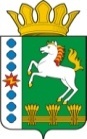 КОНТРОЛЬНО-СЧЕТНЫЙ ОРГАН ШАРЫПОВСКОГО РАЙОНАКрасноярского краяЗаключениена проект Постановления администрации Новоалтатского сельсовета «О внесении изменений в Постановление администрации Новоалтатского сельсовета от 30.10.2013 № 83-п «Об утверждении муниципальной программы Новоалтатского сельсовета «Обеспечение транспортной доступности и коммунальными услугами граждан»  (в ред. от 26.11.2019 № 68-п, от 08.06.2020 № 29-п, от 27.07.2020 № 37-п, от 09.11.2020 № 49-п, от 20.11.2020 № 51-п)21 декабря 2020 год     				            	      	            № 138Настоящее экспертное заключение подготовлено Контрольно – счетным органом Шарыповского района на основании ст. 157 Бюджетного  кодекса Российской Федерации, ст. 9 Федерального закона от 07.02.2011 № 6-ФЗ «Об общих принципах организации и деятельности контрольно – счетных органов субъектов Российской Федерации и муниципальных образований», ст. 5 Решения Шарыповского районного Совета депутатов от 20.09.2012 № 31/289р «О внесении изменений и дополнений в Решение Шарыповского районного Совета депутатов от 21.06.2012 № 28/272р «О создании Контрольно – счетного органа Шарыповского района» (в ред. от 20.03.2014 № 46/536р, от 25.09.2014 № 51/573р, от 26.02.2015 № 56/671р, от 09.11.2017 № 19/197р), пункт 1.2.3 Соглашения от 01.01.2015 «О передаче Контрольно-счетному органу Шарыповского района полномочий Контрольно-счетного органа Новоалтатского  сельсовета по осуществлению внешнего муниципального финансового контроля» и в соответствии со стандартом организации деятельности Контрольно-счетного органа Шарыповского района СОД 2 «Организация, проведение и оформление результатов финансово-экономической экспертизы проектов Решений Шарыповского районного Совета депутатов и нормативно-правовых актов по бюджетно-финансовым вопросам и вопросам использования муниципального имущества и проектов муниципальных программ» утвержденного приказом Контрольно-счетного органа Шарыповского района от 16.12.2013 № 29.          Представленный на экспертизу проект Постановления администрации Новоалтатского сельсовета «О внесении изменений в Постановление администрации Новоалтатского сельсовета от 30.10.2013 № 83-п «Об утверждении муниципальной программы Новоалтатского сельсовета «Обеспечение транспортной доступности и коммунальными услугами граждан» (в ред. от  26.11.2019 № 68-п, от 08.06.2020 № 29-п, от 27.07.2020 № 37-п, от 09.11.2020 № 49-п, от 20.11.2020 № 51-п)  направлен в Контрольно – счетный орган Шарыповского района 18 декабря 2020 года, разработчиком данного проекта Постановления является администрации Новоалтатского сельсовета Шарыповского района.Основанием для разработки муниципальной программы являются:- статья 179 Бюджетного кодекса Российской Федерации;- Постановление администрации Новоалтатского сельсовета от 26.07.2013 № 53-п «Об утверждении Порядка принятия решений о разработке муниципальных программ Новоалтатского сельсовета, их формировании и реализации» (в ред. от 28.02.2017 № 5-п, от 28.11.2017 № 79-п);- распоряжение администрации Новоалтатского сельсовета от 31.07.2013  № 33-р «Об утверждении перечня муниципальных программ Новоалтатского  сельсовета».Ответственный исполнитель муниципальной программы администрация Новоалтатского сельсовета.Соисполнители муниципальной программы отсутствуют.Подпрограммами муниципальной программы являются:«Модернизация, реконструкция и капитальный ремонт объектов коммунальной инфраструктуры, жилья и благоустройства территории».«Проведение мероприятий, направленных на сохранение и улучшение транспортно – эксплуатационного состояния улично – дорожной сети сельского поселения».«Обращение с твердыми бытовыми, промышленными и биологическими отходами на территории поселения».Целью муниципальной программы является повышение качества предоставления жилищно – коммунальных услуг населению и улучшение транспортно – эксплуатационного состояния дорог местного значения.Мероприятие проведено 21 декабря 2020 года.В ходе подготовки заключения Контрольно – счетным органом Шарыповского района были проанализированы следующие материалы:- проект Постановления администрации Новоалтатского сельсовета «О внесении изменений в постановление администрации Новоалтатского сельсовета от 30.10.2013 № 83-п «Об утверждении муниципальной программы Новоалтатского сельсовета «Обеспечение транспортной доступности и коммунальными услугами граждан» (в ред. от 26.11.2019 № 68-п, от 08.06.2020 № 29-п, от 27.07.2020 № 37-п, от 09.11.2020 № 49-п, от 20.11.2020 № 51-п);- паспорт муниципальной программы Новоалтатского сельсовета «Обеспечение транспортной доступности и коммунальными услугами граждан».Рассмотрев представленные материалы к проекту Постановления муниципальной программы «Обеспечение транспортной доступности и коммунальными услугами граждан» установлено следующее:В соответствии с проектом паспорта Программы, объем финансирования Программы остается без изменения. Строка (пункт) «Информация по ресурсному обеспечению программы, в том числе в разбивке по источникам финансирования, по годам реализации программы», будет читаться:Уменьшение бюджетных ассигнований по муниципальной программе в сумме 709 840,00 руб. (0,63%), из них:- уменьшение за счет средств районного бюджета в сумме 822 543,00 руб. (4,05%);- увеличение за счет средств бюджета поселения в сумме 112 703,00 руб. (0,84%).  В соответствии с проектом паспорта подпрограммы «Модернизация, реконструкция и капитальный ремонт объектов коммунальной инфраструктуры, жилья и благоустройства территории» муниципальной программы, объем финансирования подпрограммы остается без изменения. Строка «Объемы и источники финансирования подпрограммы» будет читаться:Уменьшение бюджетных ассигнований по подпрограмме «Модернизация, реконструкция и капитальный ремонт объектов коммунальной инфраструктуры, жилья и благоустройства территории» в сумме 671 140,00 руб. (1,15%), в том числе:уменьшение за счет средств районного бюджета в сумме 822 543,00 руб. (14,88%), из них:- увеличение в сумме 92 206,60 руб. на текущий ремонт сетей водоснабжения по ул. Советская в с.Новоалтатка;- увеличение в сумме 303 518,00 руб. на текущий ремонт сетей теплоснабжения по ул. Советская, ул. Школьная в с.Новоалтатка;- увеличение в сумме 334 117,00 руб. на текущий ремонт котельного оборудования в котельной ул. Школьная в с.Новоалтатка;- увеличение в сумме 168 198,00 руб. на текущий ремонт сетей теплоснабжения по ул. Советская № 11, сетей водоснабжения по ул. Западная № 22, ул. Тупиковая № 5, сетей теплоснабжения и водоснабжения по ул. Восточная № 3 и ул. Советская № 23 в с.Новоалтатка;- увеличение в сумме 79 417,40 руб. на текущий ремонт сетей водоснабжения у жилых домов по ул. Советская № 18 и № 22 в с.Новоалтатка;- уменьшение в сумме 1 800 000,00 руб. по разработке проектно – сметной документации и получении положительного заключения Красноярской краевой государственной экспертизы на капитальный ремонт сетей теплоснабжения в с.Новоалтатка.увеличение за счет средств бюджета поселения в сумме 151 403,00 руб.(3,61%) на вырубку тополей в с.Новоалтатка.В соответствии с проектом паспорта подпрограммы «Проведение мероприятий, направленных на охранение и улучшение транспортно – эксплуатационного состояния улично – дорожной сети сельского поселения» муниципальной программы, объем финансирования подпрограммы остается без изменения. Строка «Объемы и источники финансирования подпрограммы» будет читаться:Уменьшение бюджетных ассигнований по подпрограмме «Проведение мероприятий, направленных на охранение и улучшение транспортно – эксплуатационного состояния улично – дорожной сети сельского поселения» за счет средств бюджета поселения в сумме 38 700,00 руб. (0,50%) по содержанию улично – дорожной сети сельского полселения и искусственных сооружений на них за счет средств дорожного фонда муниципального образования Новоалтатский сельсовет.По подпрограмме «Проведение мероприятий, направленных на охранение и улучшение транспортно – эксплуатационного состояния улично – дорожной сети сельского поселения» перераспределены бюджетные ассигнования в сумме 40 000,00 руб. с мероприятия «Оценка качества покрытия автомобильных дорог общего пользования местного значения за счет средств дорожного фонда муниципального образования Новоалтатский сельсовет» на мероприятие «Содержание улично-дорожной сети сельского поселения и искусственных сооружений на них за счет средств дорожного фонда муниципального образования Новоалтатский сельсовет».При проверке правильности планирования и составления проекта Постановления  нарушений не установлено.Рассмотрев представленные материалы к проекту Постановления  Контрольно-счётный  орган  предлагает Администрации Новоалтатского сельсовета утвердить изменения, вносимые в постановление Администрации Новоалтатского сельсовета «О внесении изменений в постановление администрации Новоалтатского сельсовета от 30.10.2013 № 83-п «Об утверждении муниципальной программы Новоалтатского сельсовета «Обеспечение транспортной доступности и коммунальными услугами граждан» (в ред. от 26.11.2019 № 68-п, от 08.06.2020 № 29-п, от 27.07.2020 № 37-п, от 09.11.2020 № 49-п, от 20.11.2020 № 51-п).ПредседательКонтрольно – счетного органа						Г.В. СавчукАудиторКотнрольно – счетного органа						И.В. ШмидтРесурсное обеспечение муниципальной программы Предыдущая редакцияПостановленияПредлагаемая редакция(Проект Постановления) Ресурсное обеспечение муниципальной программы Общий объем бюджетных ассигнований на реализацию муниципальной программы  составляет  111 964 349,97 руб. в том числе:за счет средств краевого бюджета 78 202 160,86 руб. из них:2014 год – 1 161 187,00 руб.;2015 год – 243 935,00 руб.;2016 год – 5 321 303,74 руб.;2017 год – 4 183 338,30 руб.;2018 год – 7 604 585,87 руб.;2019 год – 4 433 820,16 руб.;2020 год – 51 285 386,79 руб.;2021 год – 1 974 698,00 руб.;2022 год – 1 993 906,00 руб.за счет средств районного бюджета 20 295 480,49 руб. из них:2014 год – 2 012 742,00 руб.;2015 год – 2 907 197,00 руб.;2016 год – 685 422,23 руб.;2017 год – 1 530 934,00 руб.;2018 год – 2 887 210,00 руб.;2019 год – 4 423 400,26 руб.;2020 год – 5 688 175,00 руб.;2021 год – 160 400,00 руб.;2022 год – 0,00 руб. за счет средств бюджета поселения 13 466 708,62 руб., из них:2014 год – 1 657 323,34 руб.;2015 год – 1 041 413,91 руб.;2016 год – 924 980,91 руб.;2017 год – 1 008 996,50 руб.;2018 год – 1 292 077,14 руб.;2019 год – 2 149 149,12 руб.;2020 год – 1 925 794,90 руб.;2021 год – 1 736 386,40 руб.;2022 год – 1 730 586,40 руб.в том числе за счет средств дорожного фонда 18 495 456,14 руб., из них:2014 год – 465 073,92 руб.;2015 год – 519 117,30 руб.;2016 год – 3 175 991,46 руб.;2017 год – 2 289 888,71 руб.;2018 год – 2 462 003,87 руб.;2019 год – 1 856 615,74 руб.; 2020 год – 2 974 861,14 руб.;2021 год – 2 358 398,00 руб.; год – 2 393 506,00 руб.Общий объем бюджетных ассигнований на реализацию муниципальной программы  составляет  111 254 509,97 руб. в том числе:за счет средств краевого бюджета 78 202 160,86 руб. из них:2014 год – 1 161 187,00 руб.;2015 год – 243 935,00 руб.;2016 год – 5 321 303,74 руб.;2017 год – 4 183 338,30 руб.;2018 год – 7 604 585,87 руб.;2019 год – 4 433 820,16 руб.;2020 год – 51 285 386,79 руб.;2021 год – 1 974 698,00 руб.;2022 год – 1 993 906,00 руб.за счет средств районного бюджета 19 472 937,49 руб. из них:2014 год – 2 012 742,00 руб.;2015 год – 2 907 197,00 руб.;2016 год – 685 422,23 руб.;2017 год – 1 530 934,00 руб.;2018 год – 2 887 210,00 руб.;2019 год – 4 423 400,26 руб.;2020 год – 4 865 632,00 руб.;2021 год – 160 400,00 руб.;2022 год – 0,00 руб. за счет средств бюджета поселения 13 579 411,62 руб., из них:2014 год – 1 657 323,34 руб.;2015 год – 1 041 413,91 руб.;2016 год – 924 980,91 руб.;2017 год – 1 008 996,50 руб.;2018 год – 1 292 077,14 руб.;2019 год – 2 149 149,12 руб.;2020 год – 2 038 497,90 руб.;2021 год – 1 736 386,40 руб.;2022 год – 1 730 586,40 руб.в том числе за счет средств дорожного фонда 18 456 756,14 руб., из них:2014 год – 465 073,92 руб.;2015 год – 519 117,30 руб.;2016 год – 3 175 991,46 руб.;2017 год – 2 289 888,71 руб.;2018 год – 2 462 003,87 руб.;2019 год – 1 856 615,74 руб.; 2020 год – 2 936 161,14 руб.;2021 год – 2 358 398,00 руб.;2022 год – 2 393 506,00 руб. Объемы и источники финансирования подпрограммы  Предыдущая редакция подпрограммы Предлагаемая редакция подпрограммы(Проект Постановления) Объемы и источники финансирования подпрограммы  Общий объем бюджетных ассигнований на реализацию подпрограммы  составит  58 447 768,35 руб., в том числе:за счет средств краевого бюджета  48 720 410,00 руб. из них:2020 год – 48 720 410,00 руб.;2021 год – 0,00 руб.;2022 год – 0,00 руб.за счет средств районного бюджета 5 527 775,00 руб. из них:2020 год – 5 527 775,00 руб.;2021 год – 0,00 руб.;2022 год – 0,00 руб. за счет средств бюджета поселения          4 199 583,35 руб., из них:2020 год – 1 515 910,55 руб.;2021 год – 1 352 686,40 руб.;2022 год - 1 330 986,40 руб.Общий объем бюджетных ассигнований на реализацию подпрограммы  составит  57 776 628,35 руб., в том числе:за счет средств краевого бюджета  48 720 410,00 руб. из них:2020 год – 48 720 410,00 руб.;2021 год – 0,00 руб.;2022 год – 0,00 руб.за счет средств районного бюджета 4 705 232,00 руб. из них:2020 год – 4 705 232,00 руб.;2021 год – 0,00 руб.;2022 год – 0,00 руб. за счет средств бюджета поселения          4 350 986,35 руб., из них:2020 год – 1 667 313,55 руб.;2021 год – 1 352 686,40 руб.;2022 год - 1 330 986,40 руб. Объемы и источники финансирования подпрограммы  Предыдущая редакция подпрограммы Предлагаемая редакция подпрограммы(Проект Постановления) Объемы и источники финансирования подпрограммы  Общий объем бюджетных ассигнований на реализацию подпрограммы  составит  7 726 765,14 руб., в том числе:за счет средств краевого бюджета  6 533 580,79 руб. из них:2020 год – 2 564 976,79 руб.;2021 год – 1 974 698,00 руб.;2022 год – 1 993 906,00 руб.за счет средств бюджета поселения1 193 184,35 руб. из них:2020 год – 409 884,35 руб.;2021 год – 383 700,00 руб.;2022 год – 399 600,00 руб.в том числе средства дорожного фонда 7 726 765,14 руб., из них:2020 год – 2 974 861,14 руб.;2021 год – 2 358 398,00 руб.;2022 год – 2 393 506,00 руб.Общий объем бюджетных ассигнований на реализацию подпрограммы  составит  7 688 065,14 руб., в том числе:за счет средств краевого бюджета  6 533 580,79 руб. из них:2020 год – 2 564 976,79 руб.;2021 год – 1 974 698,00 руб.;2022 год – 1 993 906,00 руб.за счет средств бюджета поселения1 154 484,35 руб. из них:2020 год – 371 184,35 руб.;2021 год – 383 700,00 руб.;2022 год – 399 600,00 руб.в том числе средства дорожного фонда 7 688 065,14  руб., из них:2020 год – 2 936 161,14 руб.;2021 год – 2 358 398,00 руб.;2022 год – 2 393 506,00 руб.